VICE-CHANCELLOR OF RAJASTHAN UNIVERSITY OF HEALTH SCIENCES (RUHS)Name	:-Dr. Sudhir Bhandari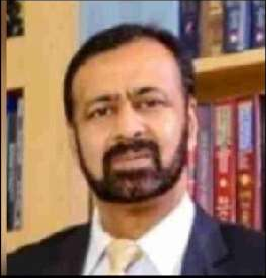 Vice-Chancellor, Rajasthan University Designation	:-of Health Sciences, JaipurMBBS (TRIPLE GOLD MEDIALIST) Qualification	:-MD, FRCP (LONDON), FACP, FACE, DNB,MNAMS, FICP, AFICA (USA), FISC,FRSSDI FELLOW	F DIABETES INDIA (FDI)Contact No	:-Office : 0141-27102324, 2710434Mobile Mo.: +91-98290-78844Website	:-www.ruhsraj.orgdrs_bhandari@yahoo.comE-mail	:-dr.bhandaricr@gmail.comExperience	:-More than 27 Years Academic & Administrative work experienceREGISTRAR OF RAJASTHAN UNIVERSITY OF HEALTH SCIENCES (RUHS)Name:-SHRI HARPHOOL PANKAJ, RAS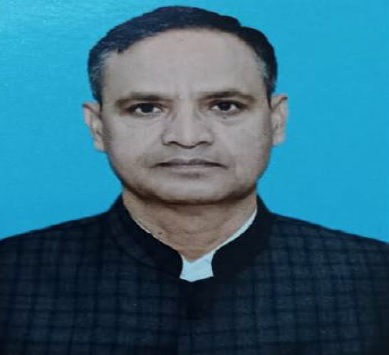 Designation:-Registrar, Rajasthan University of Health Sciences, JaipurDate of Birth:-15.07.1968Qualification:-NET, M.A., B.A. Hon’s GeographyContact No:-Office : 0141-2795548Website:-www.ruhsraj.orgE-mail:-registrar@ruhsraj.orgExperience          :-28 Years Admistrative work experience in the various departments of State Government.28 Years Admistrative work experience in the various departments of State Government.